REQUEST FOR QUOTATION (RFQ)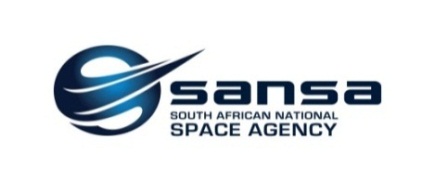 Full details of directors / trustees / members / shareholders.DECLARATION OF INTEREST (SBD 4)Any legal person, including persons employed by the state¹, SANSA Board members or persons having a kinship with persons employed by the state, including a blood relationship, may make an offer or offers in terms of this invitation to bid (includes a price quotation, advertised competitive bid, limited bid or proposal). In view of possible allegations of favouritism, should the resulting bid, or part thereof, be awarded to persons employed by the state, or to persons connected with or related to them, it is required that the bidder or his/her authorised representative declare his/her position in relation to the evaluating/adjudicating authority where- 	-	The bidder is employed by the state; -	SANSA Board member; and/orthe legal person on whose behalf the bidding document is signed, has a relationship with persons/a person who are/is involved in the evaluation and or adjudication of the bid(s), or where it is known that such a relationship exists between the person or persons for or on whose behalf the declarant acts and persons who are involved with the evaluation and or adjudication of the bid¹“State” means –             (a)	any national or provincial department, national or provincial public entity or constitutional institution   within the meaning of the Public Finance Management Act, 1999 (Act No. 1 of 1999);	(b)	any municipality or municipal entity;	(c)	provincial legislature;	(d)	national Assembly or the national Council of provinces; or(e)	    ParliamentDeclaration of Bidder’s past supply chain management practices (SBD 8) This Standard Bidding Document must form part of all bids invited.  It serves as a declaration to be used by institutions in ensuring that when goods and services are being procured, all reasonable steps are taken to combat the abuse of the supply chain management systemThe bid of any bidder may be disregarded if that bidder, or any of its directors have-2.3.1   Abused the institution’s supply chain management system2.3.2   Committed fraud or any other improper conduct in relation to such system; or2.3.3   Failed to perform on any previous contract.2.4 In order to give effect to the above, the following questionnaire must be completed and   submitted with the bid.Certificate of Independent Bid Determination (SBD 9)3.1	   This Standard Bidding Document (SBD) must form part of all bids¹ invited.3.2	Section 4 (1) (b) (iii) of the Competition Act No. 89 of 1998, as amended, prohibits an agreement between, or concerted practice by, firms, or a decision by an association of firms, if it is between parties in a horizontal relationship and if it involves collusive bidding (or bid rigging).² Collusive bidding is a pe se prohibition meaning that it cannot be justified under any grounds.3.3	Treasury Regulation 16A9 prescribes that accounting officers and accounting authorities must take all reasonable steps to   prevent abuse of the supply chain management system and authorizes accounting officers and accounting authorities to:a.	disregard the bid of any bidder if that bidder, or any of its directors have abused the institution’s supply chain management system and or committed fraud or any other improper conduct in relation to such system.b.	cancel a contract awarded to a supplier of goods and services if the supplier committed any corrupt or fraudulent act during the bidding process or the execution of that contract.This SBD serves as a certificate of declaration that would be used by institutions to ensure that, when bids are considered, reasonable steps are taken to prevent any form of bid-rigging. In order to give effect to the above, the attached Certificate of Bid Determination (SBD 9) must be completed and submitted with the bid:¹ Includes price quotations, advertised competitive bids, limited bids and proposals.² Bid rigging (or collusive bidding) occurs when businesses, that would otherwise be expected to compete, secretly conspire to raise prices or lower the quality of goods and / or services for purchasers who wish to acquire goods and / or services through a bidding process.  Bid rigging is, therefore, an agreement between competitors not to compete.Certificate of Independent Bid DeterminationI, the undersigned, in submitting the accompanying bid:______________________________________________________________________(Bid Number and Description)in response to the invitation for the bid made by:_____________________________________________________________________(Name of Institution)do hereby make the following statements that I certify to be true and complete in every respect:I certify, on behalf of:_______________________________________________________that:(Name of Bidder)I have read and I understand the contents of this Certificate;I understand that the accompanying bid will be disqualified if this Certificate is found not to be true and complete in every respect;I am authorized by the bidder to sign this Certificate, and to submit the accompanying bid, on behalf of the bidder;Each person whose signature appears on the accompanying bid has been authorized by the bidder to determine the terms of, and to sign the bid, on behalf of the bidder;For the purposes of this Certificate and the accompanying bid, I understand that the word “competitor” shall include any individual or organization, other than the bidder, whether or not affiliated with the bidder, who:(a) 	Has been requested to submit a bid in response to this bid invitation;(b) 	Could potentially submit a bid in response to this bid invitation, based on their qualifications, abilities or experience; and(c)	Provides the same goods and services as the bidder and/or is in the same line of business as the bidderThe bidder has arrived at the accompanying bid independently from, and without consultation, communication, agreement or arrangement with any competitor. However communication between partners in a joint venture or consortium³ will not be construed as collusive bidding. In particular, without limiting the generality of paragraphs 6 above, there has been no consultation, communication, agreement or arrangement with any competitor regarding:prices;      geographical area where product or service will be rendered (market allocation)  methods, factors or formulas used to calculate prices;the intention or decision to submit or not to submit, a bid;the submission of a bid which does not meet the specifications and conditions of the bid; orbidding with the intention not to win the bid.    In addition, there have been no consultations, communications, agreements or arrangements with any competitor regarding the quality, quantity, specifications and conditions or delivery particulars of the products or services to which this bid invitation relates.The terms of the accompanying bid have not been, and will not be, disclosed by the bidder, directly or indirectly, to any competitor, prior to the date and time of the official bid opening or of the awarding of the contract.³ Joint venture or Consortium means an association of persons for the purpose of combining their expertise, property, capital, efforts, skill and knowledge in an activity for the execution of a contract.I am aware that, in addition and without prejudice to any other remedy provided to combat any restrictive practices related to bids and contracts, bids that are suspicious will be reported to the Competition Commission for investigation and possible imposition of administrative penalties in terms of section 59 of the Competition Act No 89 of 1998 and or may be reported to the National Prosecuting Authority (NPA) for criminal investigation and or may be restricted from conducting business with the public sector for a period not exceeding ten (10) years in terms of the Prevention and Combating of Corrupt Activities Act No 12 of 2004 or any other applicable legislation.REQUEST FOR QUOTATION FOR LAUNDRY SERVICES FOR A DURATION OF 3YEARS.The South African National Space Agency requires the services of a service provider to do Laundry services for a duration of 3years BACKGROUND TO SANSAThe South African National Space Agency (SANSA) has a mandate, as outlined in the South African National Space Agency Act, 2008 (Act No 36 of 2008), to co-ordinate and integrate national space science and technology programmes and conduct long-term planning and implementation of space-related activities in South Africa, for the benefit of the citizens of South AfricaSCOPE OF WORK(TERMS OF REFERENCE)SANSA require a three year service contract to provide a weekly laundry service for linen. The service requires the washing and ironing (where required) of mainly bed linen and table cloths occasionally. The bed linen includes blankets, duvet covers, pillow cases and fitted sheets. The laundry service is required on an uninterrupted weekly basis throughout the year and must include holiday viz. December /January festive break periods.The estimated combined mass of the linen or items that will be handed in for the laundry service may vary from week to week and between summer and winter months.The average weekly load during a summer month is 35kg and winter 43kg. We anticipate that we will hand-in around 43kg for four months (from May thru Aug) of the year and 35kg for the remaining eight months of the year.  The estimated annual load is expected to be around 500kg. Blankets will not need ironing although the other bed linen and tables cloths will.The items for laundry service must be available for collection within 48hours of them being handed in.NB” Site inspection will be done to the successful bidder to see if the bidder has premises for laundry services, failure to show proper facilities will invalidate the bid. And Premises should be around Hartebeesthoek, Krugersdorp or Pretoria Central, West preferably not 100km away from our offices as we collect it ourselves.EVALUATION CRITERIASANSA promotes the concept of “best value” in the award of contracts, as opposed to merely looking for the cheapest price, which does not necessarily provide the best value. Best value incorporates the expertise, experience and technical proposal of the organisation and individuals who will be providing the service and the organisational capacity supporting the project team.SANSA is committed to achieving Government’s transformation objectives in terms of the Preferential Procurement Policy Framework Act.The value of this bid is estimated not to exceed R50 000 000 (all applicable taxes included) and therefore the 80/20 system shall be applicable.The procedure for the evaluation of responsive tenders is Price and Preference method. Bids will be evaluated in terms of the 80/20 preference points systems, where the 80 points will be used for price only and the 20 points will be awarded to a bidder for attaining the B-BBEE status level of contributor in accordance with the Table belowPreference(A B-BBEE STATUS LEVEL VERIFICATION CERTIFICATE MUST BE SUBMITTED IN ORDER TO QUALIFY FOR PREFERENCE POINTS FOR B-BBEE) Calculation of points for B-BBEE status level contributorPoints will be awarded to a bidder for attaining the B-BBEE status level of contributor in accordance with the Table belowSPECIAL CONDITIONSQuotations to be returned to: ophutu@sansa.org.zaThe lead expert shall have an excellent command of both spoken and written English.The service provider shall commit to post support where and when required by SANSA. Payment will be done on deliverables achieved, with payments done within 30 days of receipt of invoice.The prospective service provider must be registered on CSD with a tax compliant status, payment will only be done on a tax compliant status service provider/supplier.The offices of SANSA Space Operations are situated at the following address:Farm No 502 JQHartebeesthoekKrugersdorp DistrictTIMELINESThe successful service provider must be in position to deliver service immediately after or at least start within two weeks  SUPPORTING DOCUMENTATION AND MINIMUM CRITERIAIn order to demonstrate their capacity and score points with respect to the criteria, tenderers should provide the following supporting documentation. A valid B-BBEE status level verification certificate or Sworn Affidavit must be submitted in order to qualify for preference points for B-BBEE.The quote must be valid for a period of 30 days.Quotation must reflect a cost breakdown, where applicable, prices quoted must be inclusive of VATSupplier must submit quotation in company letter head with a clear and correct description of the items as copying the specifications provided does not necessarily reflect compliance to the requirements.All pages of the quotation must be signed by the responsible person.SANSA has the right to withdraw any quotation at any time within the validity of the quotation.DECLARATION The undersigned, who warrants that he / she is duly authorized to do so on behalf of the enterprise:  i)   confirms that neither the name of the enterprise or the name of any partner, manager, director or other person, who wholly or partly exercises, or may exercise, control over the enterprise appears on the Register of Tender Defaulters established in terms of the Prevention and Combating of Corrupt Activities Act of 2004; ii)  confirms that no partner, member, director or other person, who wholly or partly exercises, or may exercise, control over the enterprise appears, has within the last five years been convicted of fraud or corruption; iii) confirms that I / we are not associated, linked or involved with any other tendering entities submitting tender offers and have no other relationship with any of the tenderers or those responsible for compiling the scope of work that could cause or be interpreted as a conflict of interest; and ;iv)  confirms that the contents of this questionnaire/forms (SBD 4, 8 & 9) are within my personal knowledge and are to the best of my belief both true and correctv) accept that, in addition to cancellation of a contract, action may be taken against me should the Declaration prove to be false.vi) confirms that the bidder has read the General Conditions of Contract (GCC) and agree with the conditions. The GCC can be found on SANSA website (http://www.sansa.org.za/images/Procurement/GCC/GCC.pdf )Please note that if the supporting documentation is not provided then the submission will be classified as non-responsive.RFP ConditionsDisqualificationPlease note that if a RFP document is not filled in correctly or completely, or is delivered/send after the closing time, or the tax status is non-compliant, then unfortunately the proposal will be disqualified. Please return this document with the supporting documents including the valid tax clearance certificate.2. RFP Document SubmissionFaxed and emailed proposal documents will be accepted. However, the onus is on the service provider to ensure that complete faxed or email documents have been received by the SANSA by the due time.Please note that any alterations to the RFP document other than filling in the proposal details and price will automatically be disqualified.ENDRFQ NUMBERSO/304/11/2018DATE ISSUED08 November 2018PROJECT NAMELaundry services for a duration of 3yearsCLOSING DATE AND TIME16 November 2018 at 14:00NAME OF PROPOSER/TENDERERCSD NUMBERTELEPHONE NUMBERFAX NUMBEREMAIL ADDRESSPHYSICAL ADRESSB-BBEE STATUS LEVEL OF CONTRIBUTIONFULL NAME OF BIDDER OR HIS OR HER REPRESENTATIVEIDENTITY NUMBERPOSITION OCCUPIED IN THE COMPANY (DIRECTOR, TRUSTEE, SHAREHOLDER)COMPANY REGISTRATION NUMBERTAX REFERENCE NUMBERVAT REGISTRATION NUMBER(The estimated load is expected to be around 500kg annually)Please quote using the total 1,500kg for three yearsQUOTE PRICE (INCL VAT)SIGNATUREFull NameIdentity Number    Personal Tax Reference Number       State Employee Number /       Persal NumberAre you or any person connected with the bidder presently employed by the state?If so, furnish the following particulars:Name of person / director / trustee / shareholder/ member:……………………………………..Na    Name of state institution at which you or the person connected to the bidder is employed…………………..         Position occupied in the state institution:…………………………………………………………………         Any other particulars:………………………………………………………………………………………………YES / NOI        If you are presently employed by the state, did you obtain the appropriate authority to undertake remunerative               work outside employment in the public sector?                 If yes, did you attach proof of such authority to the bid document?        (Note: Failure to submit proof of such authority, where applicable, may result in the disqualification of the    bid         If no, furnish reasons for non-submission of such proof:…………………………………………………………         ……………………………………………………………………………………………………………………………YES / NOYES / NODid you or your spouse, or any of the company’s directors / trustees / shareholders / members or their spouses conduct business with the state in the previous twelve months?If so, furnish particulars:…………………………………………………………………………………………………..YES / NODo you, or any person connected with the bidder, have any relationship (family, friend, other) with a person employed by the state and who may be involved with the evaluation and or adjudication of this bid?If so, furnish particulars:………………………………………………………………………………………………….YES / NOAre you, or any person connected with the bidder aware of any relationship (family, friend, other) between any other bidder and any person employed by the state who may be involved with the evaluation and or adjudication of this bid?If so, furnish particulars:………………………………………………………………………………………………….YES / NODo you or any of the directors / trustees / shareholders / members of the company have any interest in any other related companies whether or not they are bidding for this contract?If so, furnish particulars:……………………………………………………………………………………………………YES / NOItemQuestionYesNo2. 4.1Is the bidder or any of its directors listed on the National Treasury’s database as companies or persons prohibited from doing business with the public sector?(Companies or persons who are listed on this database were informed in writing of this restriction by the National Treasury after the audi alteram partem rule was applied).YesNo2.4.1.1If so, furnish particulars:If so, furnish particulars:If so, furnish particulars:2.4.2Is the bidder or any of its directors listed on the Register for Tender Defaulters in terms of section 29 of the Prevention and Combating of Corrupt Activities Act (No 12 of 2004)?To access this Register enter the National Treasury’s website, www.treasury.gov.za, click on the icon “Register for Tender Defaulters” or submit your written request for a hard copy of the Register to facsimile number (012) 3265445. YesNo2.4.2.1If so, furnish particulars:If so, furnish particulars:If so, furnish particulars:2.4.3Was the bidder or any of its directors convicted by a court of law (including a court outside of the Republic of South Africa) for fraud or corruption during the past five years?YesNo2.4.3.1If so, furnish particulars:If so, furnish particulars:If so, furnish particulars:2.4.4Was any contract between the bidder and any organ of state terminated during the past five years on account of failure to perform on or comply with the contract?YesNo2.4.4.1If so, furnish particulars:If so, furnish particulars:If so, furnish particulars:B-BBEE Status Level of Contributor Number of points (80/20 system)12021831641258667482Non-compliant contributor0SignedDateNamePositionEnterprise name